Publicado en Monterrey, Nuevo León el 21/09/2020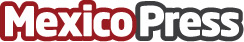 Crisis por Covid-19, una oportunidad para diversificar el comercio: especialista Giselle ArellanoEn estos tiempos de reflexión que ha traído la pandemia en el mundo, existen cambios dentro de la economía que han favorecido a muchos sectores, entre ellos el sector de las importaciones y exportaciones. ¿Qué tanto impacto han traído para el país? La opinión de expertos en la materia muestra un panorama a futuro de este fenómeno en MéxicoDatos de contacto:Daniel Salazar+528129227161Nota de prensa publicada en: https://www.mexicopress.com.mx/crisis-por-covid-19-una-oportunidad-para Categorías: Nacional Finanzas Emprendedores Logística http://www.mexicopress.com.mx